Diocese of Lancaster Education Service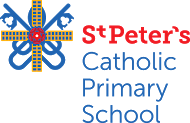 DIOCESE OF LANCASTERADMISSION TO CATHOLIC SCHOOLSSUPPLEMENTARY INFORMATION FORM 2022If you are applying a place for your child in St Peter’s Catholic Primary School on faith grounds please complete this form in addition to the Common Application Form available online or issued by the Local Authority.This supplementary information form will assist the Governors of the school in deciding whether your child qualifies for a place. Failure to complete the form may affect where your child is placed within the oversubscription criteria.This form must be completed by the parent/carer and signed by a Priest where necessaryPART A (To be completed by applicant’s parent or carer) Section 1Surname of child:_______________________________________________     Date of birth:  _____________________Christian/forename(s) of child:_______________________________________________________________________Religion/Denomination: (eg Roman Catholic) ____________________________________________________________Parent’s names:                                   _______________________________       _________________________________Parent’s religions/denominations:   _______________________________       _________________________________Home address: ________________________________________________________________________________________________________________________________________________    Postcode: _________________________Contact telephone numbers:           _______________________________       __________________________________(Mother/Father/Carer)Section 2If Catholic, indicate which Mass you normally attend: Saturday at __________________________ (time)				                         Sunday at   __________________________ (time)Parish in which you live (St Peter’s, St Joseph’s) ______________________________________________Usual place of worship (if different): _______________________________________________________How long have you worshipped there? _____________ years. If you have recently moved to the parish please give details of your previous parish ___________________________________________________________________Do you attend weekly Sunday (Saturday) Mass at least twice per month?                                                   Yes           No   Please enclose a copy of Baptismal Certificate or details of place and date of baptism___________________________________________________________________If not a Roman Catholic, do you wish your child to be educated within the aims and values of a Catholic school?  Yes           No Signed: ___________________________________ Parent/Carer       Date: ____________________PART B (To be completed by Catholic Priest) I am satisfied that the child is a baptised Roman Catholic or a baptised member of a Church that is in full communion with Rome.        Yes           No If no are the parents/child enrolled in a RCIA/RCIC programme?     Yes           No I can confirm that the child/family worship as stated in Part A:          Yes           No Please comment, if appropriate, only to clarify the Mass attendance above:Priest’s name: __________________________________ Parish ___________________________________Address:  _______________________________________________________________ Tel: ____________Priest’s signature _____________________________________________________ Date: ______________PART C (To be completed by ministers of other denominations or faiths)Non-Catholic parents/carers from other denominations or faiths should ask their minister or equivalent to complete the section below.I confirm that this family are members of our faith community           Name of minister: _________________________________   Denomination/faith: ______________________________Parish or faith community: __________________________________________________________________________Address: _____________________________________________________ Tel.: _______________________________Signed: ________________________________________________ Date: ___________________Please return this form to: St Peter’s Catholic Primary School by 15th January 2022